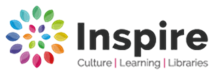 Mobile Library visits for 2024 Any enquires please contact: Ask Inspire 01623 677 200 or Email: worksop.library@inspireculture.org.ukWebsite inspireculture.org.ukDay: FridayDay: FridayMobile: North Mobile: North Mobile: North Route: 5West Stockwith – Walkeringham – Gringley - EvertonRoute: 5West Stockwith – Walkeringham – Gringley - EvertonJan 26th Jan 26th Feb 23rd Mar 22nd   Mar 22nd   Apr 19thMay 17th Jun 14th Jun 14th Jul 12th Aug 9th Aug 9th Sep 6th  Oct 4th Nov 1st   Nov 1st   Nov 29thJan 24th   2025Jan 24th   2025Stop No.LocationStop Name Arrive Depart1Car Park-Main Street9.4510.00210.0510.203MistertonGrange Avenue/Grange Drive10.3010.504WalkeringhamSchool lay-by-  High Street11.0011.305WalkeringhamSouth Moor Road/Moorland Ave11.3511.556WalkeringhamKilmeaden-West Moor Road12.0012.3078GringleyHigh Street/Blue Bell Inn13.5014.30910EvertonWindy Ridge/Roe Lane14.4014.5011Everton14.5515.10